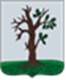 Российская ФедерацияБРЯНСКАЯ ОБЛАСТЬСОВЕТ НАРОДНЫХ ДЕПУТАТОВ СТАРОДУБСКОГО МУНИЦИПАЛЬНОГО ОКРУГАРЕШЕНИЕот  02.06.2023 г.  №351  г. СтародубО внесении изменений в решение Совета народных депутатов Стародубского муниципального округа Брянской области от 22.02.2023 г. №310 «О передаче из муниципальной собственности муниципального образования Стародубский муниципальный округ Брянской области в государственную собственность Брянской области объектов недвижимости (газопроводов)»           В соответствии со ст. 35,50,51 Федерального закона от 06.10.2003 г. №131-ФЗ «Об общих принципах организации местного самоуправления в Российской Федерации», в соответствии с Уставом муниципального образования Стародубский муниципальный округ Брянской области, Совет народных депутатов Стародубского муниципального округа Брянской области решил:Внести в решение Совета народных депутатов Стародубского муниципального округа Брянской области от 22.02.2023 г. №310 «О передаче из муниципальной собственности муниципального образования Стародубский муниципальный округ Брянской области в государственную собственность Брянской области объектов недвижимости (газопроводов)» (далее – Решение) следующие изменения:В столбце 4 записи №14 приложения №1 к Решению цифру «5376» заменить цифрой «5240»;1.2.  В столбце 4 записи №59 приложения №1 к Решению цифру «183» заменить цифрой «166».2. Настоящее решение вступает в силу с момента официального опубликования.Глава Стародубскогомуниципального округа                                                         Н. Н.  Тамилин